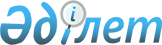 О признании утратившими силу некоторых постановлений акимата Костанайской областиПостановление акимата Костанайской области от 31 октября 2022 года № 480. Зарегистрировано в Министерстве юстиции Республики Казахстан 7 ноября 2022 года № 30421
      В соответствии со статьей 27 Закона Республики Казахстан "О правовых актах" акимат Костанайской области ПОСТАНОВЛЯЕТ:
      1. Признать утратившими силу некоторые постановления акимата Костанайской области согласно приложению к настоящему постановлению.
      2. Государственному учреждению "Управление координации занятости и социальных программ акимата Костанайской области" в установленном законодательством Республики Казахстан порядке обеспечить:
      1) государственную регистрацию настоящего постановления в Министерстве юстиции Республики Казахстан;
      2) размещение настоящего постановления на интернет-ресурсе акимата Костанайской области после его официального опубликования.
      3. Контроль за исполнением настоящего постановления возложить на курирующего заместителя акима Костанайской области.
      4. Настоящее постановление вводится в действие по истечении десяти календарных дней после дня его первого официального опубликования. Перечень утративших силу некоторых постановлений акимата Костанайской области
      1. Постановление акимата Костанайской области "Об оказании инвалидам дополнительных видов социальной помощи" от 27 июня 2006 года № 212 (зарегистрировано в Реестре государственной регистрации нормативных правовых актов под № 3550).
      2. Постановление акимата Костанайской области "О внесении изменений и дополнений в постановление акимата от 27 июня 2006 года № 212 "Об оказании инвалидам дополнительных видов социальной помощи" от 29 декабря 2010 года № 575 (зарегистрировано в Реестре государственной регистрации нормативных правовых актов под № 3751).
      3. Постановление акимата Костанайской области "О внесении изменений и дополнения в постановление акимата от 27 июня 2006 года № 212 "Об оказании инвалидам дополнительных видов социальной помощи" от 11 февраля 2014 № 32 (зарегистрировано в Реестре государственной регистрации нормативных правовых актов под № 4492).
					© 2012. РГП на ПХВ «Институт законодательства и правовой информации Республики Казахстан» Министерства юстиции Республики Казахстан
				
      Аким Костанайской области 

А. Мухамбетов
Приложениек постановлению акиматаКостанайской областиот 31 октября 2022 года№ 480